Name: _________________________________	Date: _______________________________Do NowFill in the speech bubbles.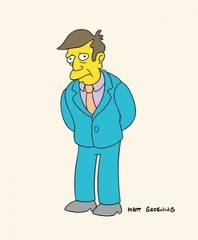 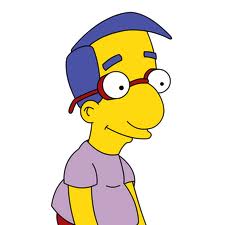 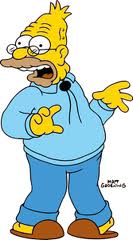 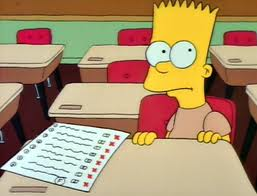 If you have time create your own question and answer using the characters below.Work PackTurn on your laptop and lower the lid. Now continue reading.Today you will be composing a short animation involving two characters who are talking about their weekend.Keep reading...You will need to go to the website:  http://www.xtranormal.com/studentsAnd type in one of the following tokens in the box that comes up:7 B  	ZEKB7 D  	96Q57 W  	JRB1Then when it asks for a username and password, type in your KSA username and password.When you have done this the top of the home screen will say ‘hi’. See example below.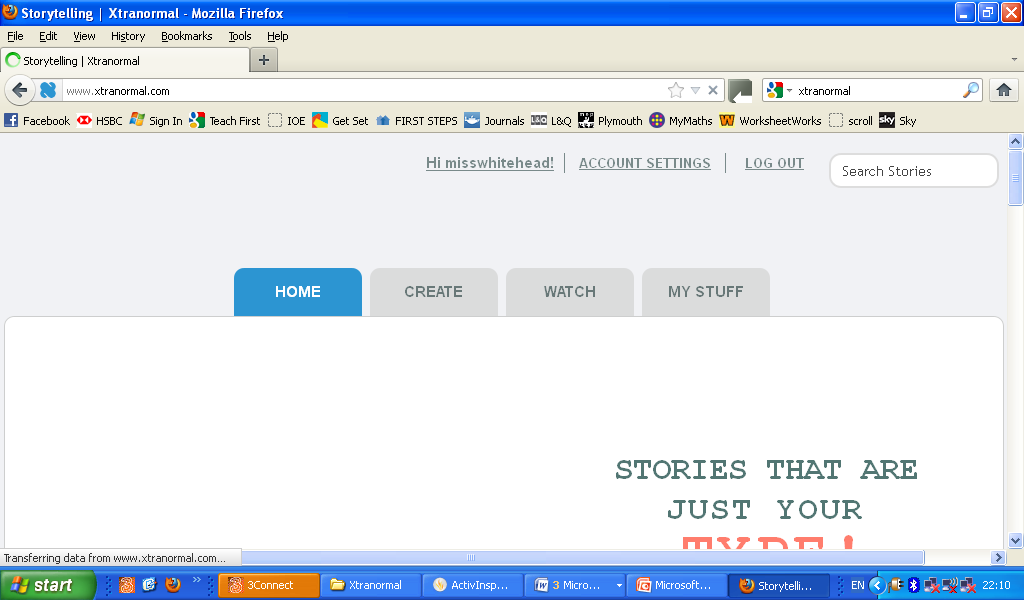 Click on the ‘Create’ button to start looking through the different collections of cartoon characters.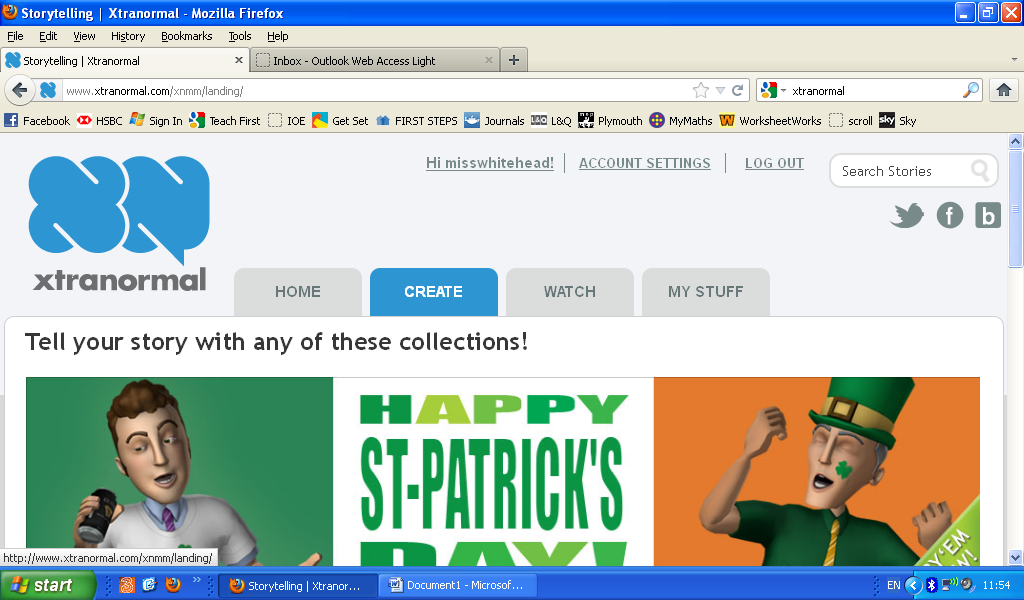 Choosing a collection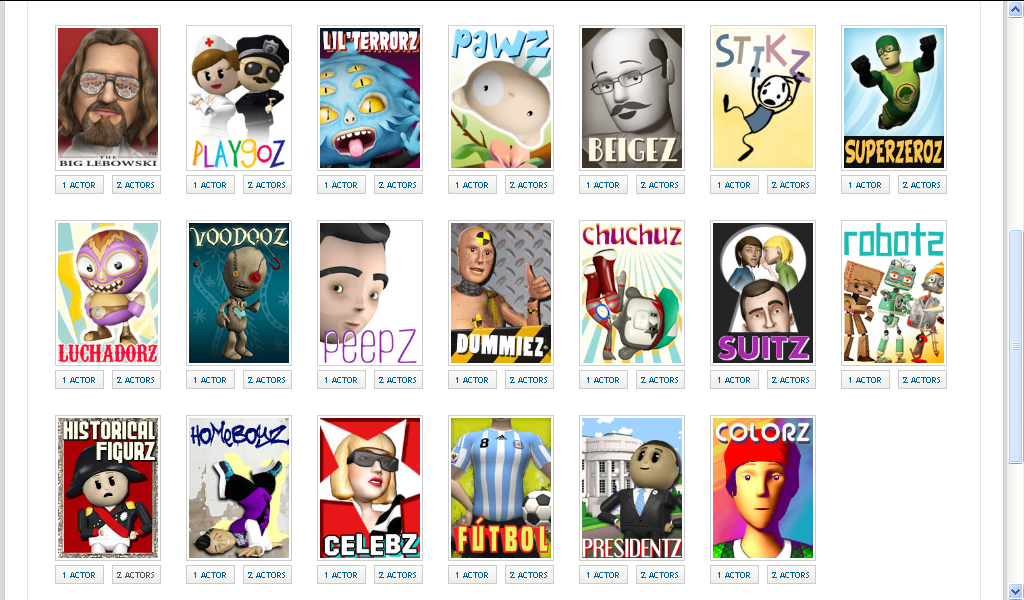 Have a look at the different collections you could choose from and decide which one is your favourite. Put a circle around your favourite collection.Choosing a SetJust like when you are reading or performing in a play each scene has a different setting. Your next task is to pick the set for your movie. Go to option ‘1. Sets’ and choose a location.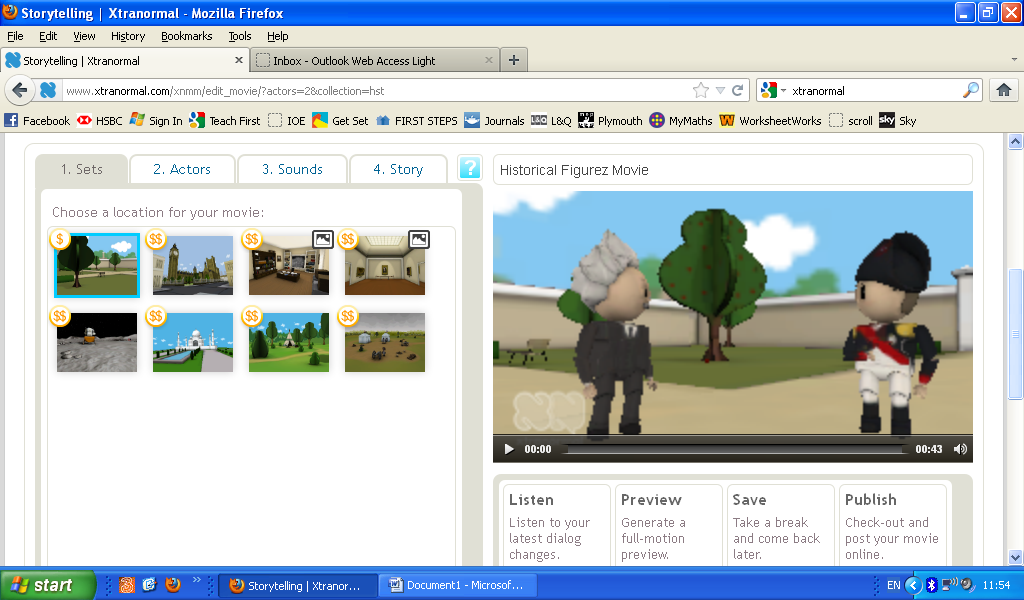 Choosing the charactersGo to option ‘2. Actors’ 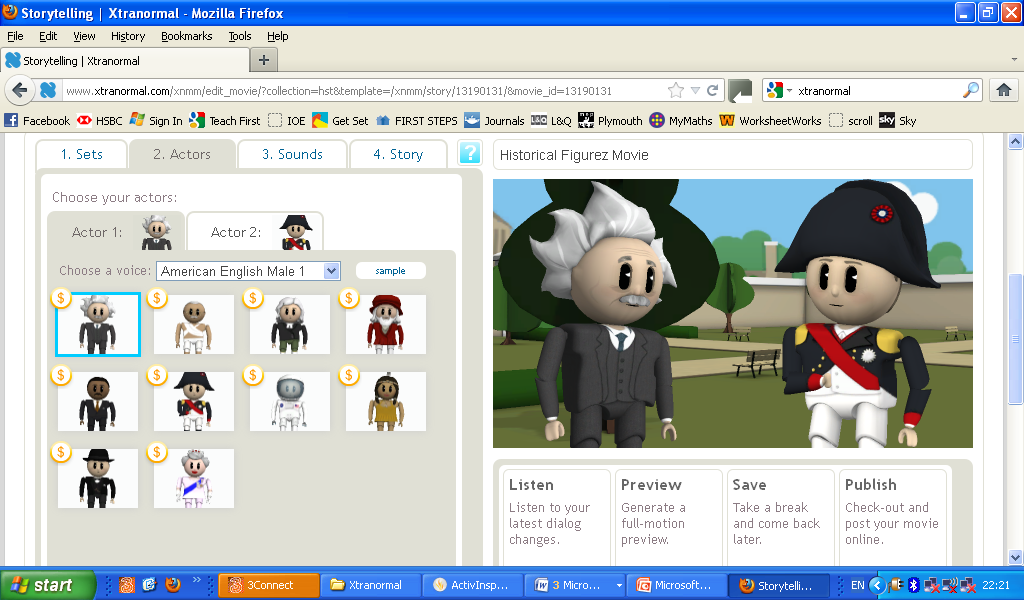 Skip the ‘3. Sounds’ section.The Story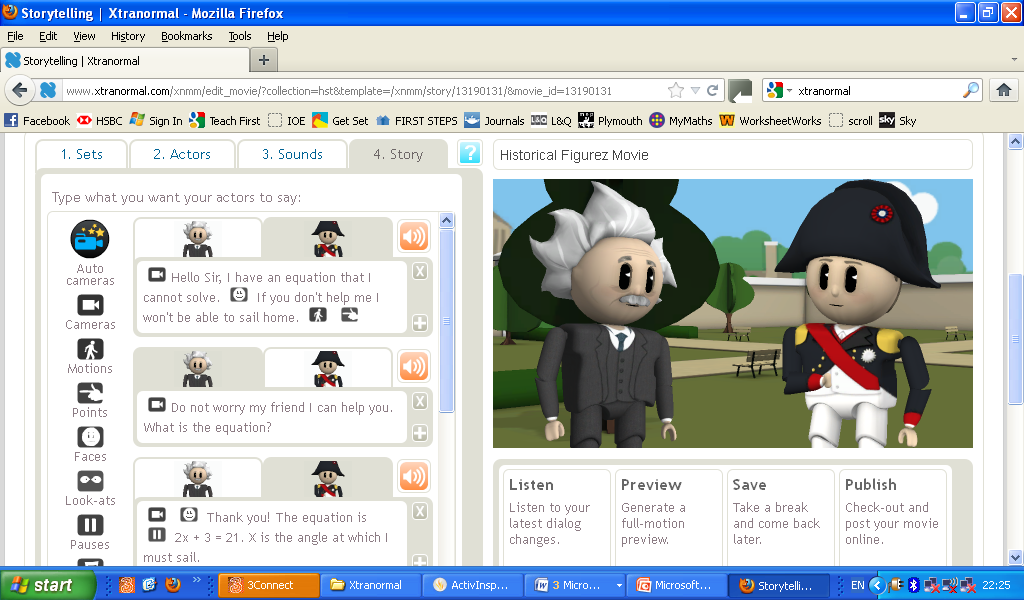 Go to section ‘4. Story’. Use the time to write a script between the 2 characters about what they did at the weekend.Play around with the different motions, expressions and camera angles your characters can make.There are various options down the left hand side of the screen. To choose one, hold the mouse button down and drag it into the script. You will sometimes need to hold the mouse button down for a while so be patient.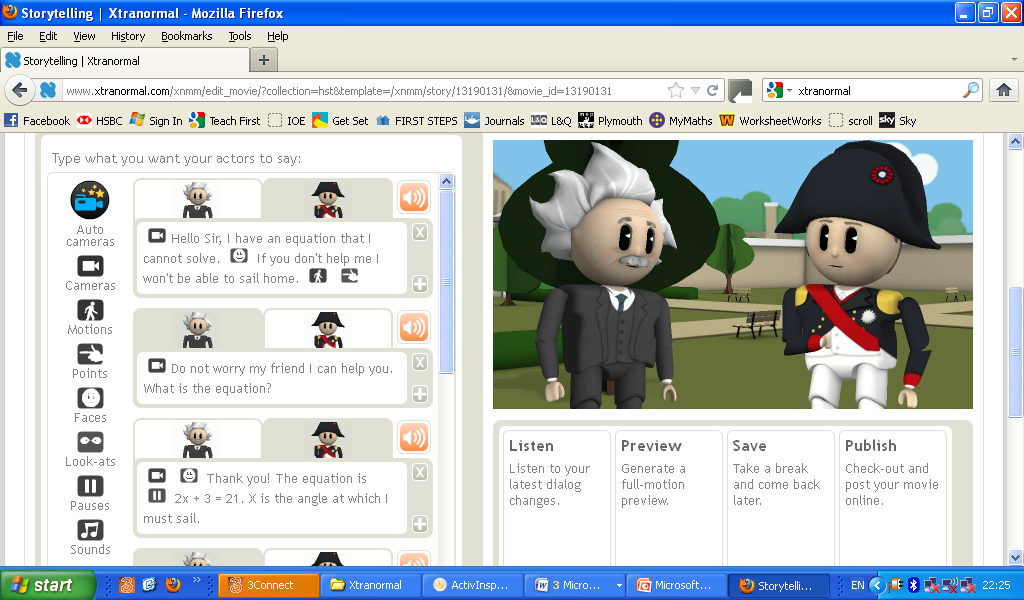 Y7 Topic choicesBelow  are topics to choose from.  There are three levels of difficulty.  Pick your level, and then pick ONE topic that you will teach in your video.Level 1Find an equivalent fractionSimplify a fractionAdd fractions with same denominatorsExplain how to subtract 2 digit numbers like 77 - 24Level 2Convert a mixed number to an improper fraction (or vice versa)Add fractions with different denominatorsFind fractions of amounts e.g. 2/3 of £75Find the area (and perimeter) of a triangleLevel 3Add mixed numbers with different denominatorsHow to order fractionsHow to solve  worded problems about increase / decrease of priceWhen we need to find the highest common factor, and when to find the lowest common multiple